Bless the Beasts and Children Response #2How do you think “Name Calling Can Have Serious Consequences” may relate to the Bedwetters in Glendon Swarthout’s book, Bless the Beasts and Children?  Use text evidence from both the article and the novel to support your answer.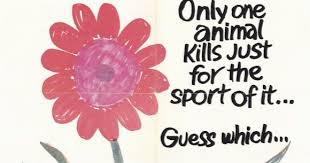 